Danske Hockey regler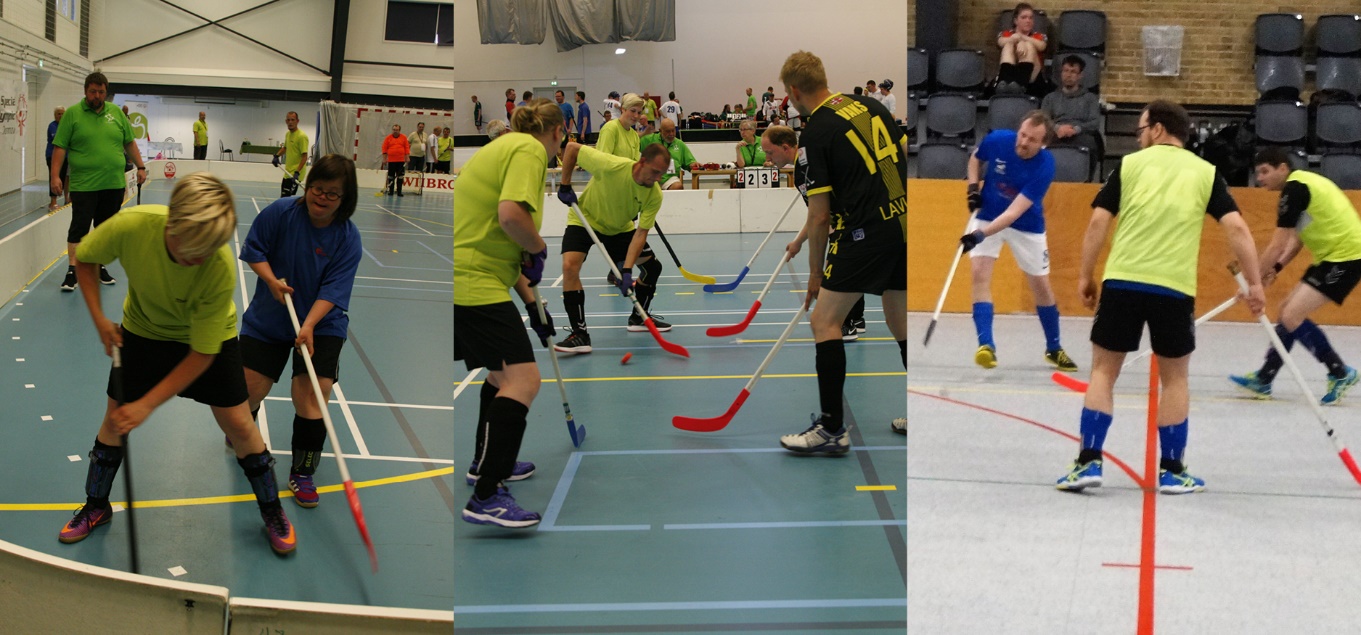 Indholdsfortegnelse							SideMESTERSKABER	3KLASSIFICERINGSSYSTEM	4IDRÆTSMATERIALE	6IDRÆTSREGLER	6TURNERINGSREGLEMENT	12ANDET	14MESTERSKABER 1.1	Mesterskab 	Vedr. forbundsmesterskaber (FM) spilles der alle mod alle i hver række, og der spilles over en dag. 1.2	Regionsmesterskab 	Regionsudvalget tilrettelægger kvalifikationsstævnerne efter de givne muligheder. Det tilstræbes, at stævnerne afholdes over tre weekender. 	Holdgebyret fastsættes af regionsudvalget. 1.3    	Alkoholpolitik	Alkohol må ikke medbringes til stævnerne, hverken i region eller til FM, der er ingen alkohol så længe der er kampe i hallen. Øl og vin må nydes under evt. fest (ikke i soverum/overnatningssted) Stærk spiritus er forbudt.	Straffen er i første omgang et gebyr på 1.000 kr. til den klub der bryder reglen, pengene går til den arrangerende klub. Samt at varerne tilbageholdes, indtil klubben tager hjem, hvor de så udleveres igen. Ved gentagende tilfælde kan straffen skærpes.	Det er dog tilladt for rækkevindere at medbringe en flaske Champagne til medaljeoverrækkelsen ved Regionsmesterskaber og FM, såfremt at det ikke strider imod lokale regler på det sted, hvor overrækkelsen finder sted.  KLASSIFICERINGSSYSTEM 2.1	Træner/klubben er ansvarlig for, at Parasport Danmarks til enhver tid gældende regler om mindste handicap for udviklingshæmmede og fysisk handicappede bliver overholdt. 	Klassificering af hockeyspillere og - hold: 	Klassificeringen gælder samtlige spillere på holdet. 	Det er f.eks. ikke tilladt at benytte en spiller der er højere placeret, på det lavere rangerende hold (eks. en A-spiller i C-rækken). 	A-Rækken 	Holdet behersker spillets finesser. Holdet kan spille sammen og følge en fastlagt taktik. En A-spiller er hurtig, spiller med omtanke og er ofte fysisk stærk. Den typiske A-rækkespiller er også god til andre boldspil.	B-Rækken 	Holdet behersker simpelt samspil og har en enkel opfattelse af spillets taktiske momenter. En B-spiller er rimelig hurtig og relativt klogt spillende, uden den taktiske styrke, der kendetegner en A-spiller. 	C-Rækken 	Spillerne har mindre forståelse for spillets taktiske momenter, men har forståelse for sin angrebs- og forsvarsrolle i spillet. En C-rækkespiller kan aflevere pucken taktisk, men er mere begejstret spillende end med omtanke. 	D-Rækken 	Holdet kan bruge sammenspil i rolige perioder af kampen, men den enkelte spiller har ikke megen mening om taktik. En D-spiller er ikke fysisk stærk, spiller ofte sit eget spil, men er dog klar over hvad spillet drejer sig om. 	E-Rækken 	Spillere der begejstret deltager i turneringen. E-spillere er ofte lidt mobile og har deres plads på banen. Glæden ved scoringer er stor og spilleren er tit lige så fascineret af publikum som af spillet på banen. 	Inden en turneringsrunde afleveres HOLDKORT med navne på spillerne, samt ved FM (de forskellige turneringsansvarlige i regionerne skal søge for, at alle holdkort fra sæsonen er til stede ved FM).For at en spiller kan deltage ved FM, skal denne have spillet ved mindst et af sæsonens regionsstævner for klubben.2.2	Holdene 	Et hold må max. bestå af 8 spillere ved det enkelte stævne, dog 10 spillere i D og E rækken. Dispensation kan søges i regionerne.	Der spilles med 4 markspillere og en målmand på banen. 
Der kan foretages flyvende udskiftning i en udskiftningszone ved banderne med låger. De 2 lågebander bør anbringes i hver ende af langsiden, tæt på hjørnet hvis muligt. Således at holdene skifter ud i egen forsvarszone. Ved banden med udskiftningslågen, er det kun det udskiftende hold, der må opholde sig fastVed flyvende udskiftning skal en spiller forlade banen, før den nye spiller træder ind, og udskiftning skal foregå igennem lågen. Der er også tale om flyvende udskiftning ved faceoff, da tiden ikke er stoppet.
Ved for mange spillere på banen, er det den ekstra spiller, der træder ind på banen, der afsoner de 2 minutter (ikke rødt kort), samtidig med at en anden spiller tages ud af banen, så holdet kommer en i undertal.2.3	Banen og målene 	Der spilles på en bane på ca. 14x20 meter, for at få den så stor som muligt, med mindre der skal laves 3 små baner, så skal den stadig være 12x20 meter for dame-, C-, D- og E-rækken. 	A- og B- rækken spiller på en bane på ca.  20 x . 	C-rækken spiller på stor bane ved FM. 	Banen afgrænses af mindst  høje bander, hvoraf mindst 2 har låger. Det er ikke tilladt at holde fast i banden under spillet	Banens hjørner skal være diagonalt afskåret. Målene står midt for i den smalle ende af banen og er ca. 1½ m fra banden. Målene er 60 x . Maskestørrelse må max. være 5 x5 cm. Der skal være fangnet i målet. Der oprettes en målzone, der har en radius på  målt fra målets midte. Målzonens opmærkning tilhører målzonen, og det samme gør området inde i selve målet.2.4	I en kommende børnerække må spillerne ikke være over 14 år. IDRÆTSMATERIALE 3.1	Pucken, stavene og sikkerhedsudstyr 	Der spilles med en skiveformet puck af halvhård plast. Pucken er hul,  i diameter,  tyk og vejer ca. . 	Der spilles med stave af plast. Markspillernes stave har et skaft på 80 – 142 cm og et blad på ca. 6,5 x . Det er tilladt at bøje eller vride bladet. 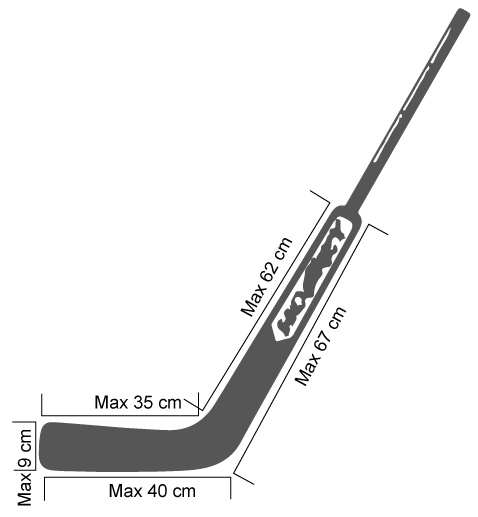 	Målmanden kan benytte almindelige benskinner eller benskinner/-knæbeskyttere, f.eks. som til floorball, eller Street Hockey junior benskinner der slutter tæt til benet	Målmanden kan benytte almindelig stav eller stav med max. mål som tegning. 	De øvrige spillere skal bære benskinner, hvis bredde ikke væsentlig overstiger benets. Det er frit for samtlige spillere at bruge cykelhandsker eller ligende og hjelm. 	Alle spillere og dommere på banen skal være iført normalt sportstøj og fodtøj til indendørs boldspil. IDRÆTSREGLER 4.1	Spilletid og time-out 	Der spilles i to perioder på hver 10 min. spilletid. Pausen mellem perioderne er på max. 5 min., og der byttes banehalvdel efter pausen, undtagen i E-rækken. Tidtagningen stoppes normalt ikke ved afbrydelser af spillet. Dommeren kan ved længere afbrydelser under henstilling til spillere og trænere, og når han i øvrigt skønner det rimeligt (f.eks. ved ekstra puck på banen eller knækket stav), stoppe tidtagningen. Dette hedder dommer time-out. 	Hver af de to holds trænere kan én gang i hver periode bede om træner time-out ved at henvende sig til dommeren. Time Out’en vil så blive effektureret ved først kommende afbrydelse af spillet. En træner time-out kan højst vare et minut. 4.2	Face-off regler 	a.	Face-off på banens midte 		Spillet startes ved kampens begyndelse, efter pausen og efter scoringer med et face-off på banens midtpunkt. 	b.	Face-off ved siderne 		Når pucken spilles ud over langsidens bander, tages face-off i dén zone, hvor pucken er spillet ud. Banen kan opdeles på tværs i 3 lige store zoner. I de 2 zoner nærmest målene tages face-off på den forlængede mållinie, på punktet midt mellem målzonen og sidebanden. I den midterste zone tages face-off på midterlinien 1,5m inde på banen. 		Hvis dommeren vurderer, at begge parter er lige gode om en fejl, så kan face-off også tage på face-off punktet på midterlinjen i den side af banen, hvor fejlen blev begået.	c.	Face-off på den forlængede mållinie 		Når spillet afbrydes (se b) foran målet, samt når pucken spilles ud over endebanderne, tages face-off på den forlængede mållinie, på punktet midt mellem målzonen og sidebanden.	d.	Face-off ved overskridelse af målzonen 		Der vil blive dømt face-off ved overskridelse af målzonen, og hvis målmanden holder pucken i målzonen længere end 10 sek.		Hvis en angrebsspiller overskrider målzonen, dømmes der face-off på modsatte banehalvdel. Hvis en forsvarsspiller overskrider målzonen i forbindelse med en scoring, skal målet anerkendes.	e	Face off i egen forsvarszone:
Når en angrebsspiller laver en fejl på modstanderens banehalvdel.4.3	Gennemførelse af face-off		Ved face-off skal dommeren lægge pucken på gulvet, inden der fløjtes. De to spillere der tager face-off, skal have stavene mod hinanden, i ro, så bladet rører pucken, der ligger i lige linje mellem de to blade.	Pucken må først spilles, når der fløjtes. 	De to spillere skal overalt på banen placere sig sådan, at den forsvarende spiller har ryggen mod sit eget mål. Alle øvrige spillere skal være mindst 1½ m. fra face-off stedet, indtil pucken er spillet.	Ved face-off på banens midte skal alle spillere være på egen banehalvdel. 4.4	Regler for puckføring, skud og blokeringer af pucken 	Under spil føres pucken med staven. Staven må ikke løftes over hoftehøjde (på den spiller der fører staven). Slag på staven er ikke tilladt, men blad mod blad er tilladt.	Pucken må standses med alle legemsdele, men pasninger til medspillere må ikke ske ved forsætlige kast eller spark, jfr. § 4.6. Enhver scoring, der er sket ved, at en angriber har sparket eller kastet pucken i mål, skal underkendes. 	For at et mål skal godkendes, skal hele pucken være over målstregens bagkant. Når bare lidt af pucken rører målzonen, tilhører den målmanden.	Ved slagsskud skal staven føres med begge hænder, og må ikke løftes over spillerens hoftehøjde.	Hvis pucken blokeres under spil ved, at en spiller træder på den, eller på anden måde dækker den, eller ved at flere spillere låser den op mod banden med stavene, så den ikke kan spilles, afbrydes spillet.	Målmandens spil 	Målmanden, der benytter den store stav, må ikke bevæge sig ud af målfeltet (begge ben skal være inde i målfeltet - staven må gerne være uden for feltet og tage pucken med ind i feltet). 	Bruges der lille stav, må målmanden gå ud af feltet og deltage på lige fod med de andre markspillere, MEN han/hun kan ikke både være målmand og markspiller på samme tid, og må altså ikke, imens personen har en fod på hver sin side af målcirklen/eller på stregen, deltage aktivt i spillet/røre pucken. Det vil sige, at man ikke må bakke ind i sit målfelt, imens man trækker pucken med sig, og man må ikke have staven i målfeltet for at blokere en puck, før man selv er helt inde i feltet.4.5	Regler for spillernes indbyrdes kontakt 	Under spillet er tacklinger og blokeringer af modspillerne med krop og skuldre tilladt, når de ikke medfører fysisk risiko (tacklinger af modspillere i løb er især meget risikable, og dommeren bør være opmærksom på, at der kan være tale om såvel forsvars- som angrebsfejl eller begge dele).	Det er ikke tilladt at holde eller skubbe med hænder og arme, at slå med staven eller at spænde ben med staven eller foden samt at smide med staven, jfr. § 4.6. 	Hvis en angriber får en fordel af en forsvarsfejl, kan dommeren benytte fordelsreglen. 4.6	Henstillinger, advarsler og udvisninger 	Der skal ved evt. spillerfejl udøves følgende dommerpraksis: 	Først A 		Henstilling 	Derefter B 	Advarsel 	Samt C 		Udvisning 	Sidst D 		Skærpede dommerkendelser 	A	Henstilling gives for følgende:		-	Spillerfejl/trænerfejl 		-	Overskridelse af målfelt 		-	Spark til pucken i stedet for brug af stav 		-	Face-off fejl 		-	Holde, skubbe, slå med staven eller kast med denne 		-	Spænde ben, med eller uden stav 		-	Tacklinger ved banden 		-	Stav mellem ben på modstander 		-	Stav over hoftehøjde 		-	Usportslig optræden 		-	Farligt spil i øvrigt 		-	Gentagne blokeringer af pucken i forsøg på at forsinke spillet 		-	Spillerudstyr (ikke reglementeret påklædt, f.eks. sko, benskinner, kasketter, tørklæder, ure, synlig smykker og piercinger, hvis de ikke tages ud/af skal de tapes ind.) 	B	Advarsel 		Advarsel skal gives for: 		-	Gentagne større og bevidste spillerfejl 		-	Manglende imødekommelse af tidligere idømte henstillinger, jfr. punkt A 		-	At kaste staven eller sig selv 		-	Siddende, knælende eller liggende spiller eller målmand (farligt spil) 		-	Destruktivt hockey-spil 		-	Voldsomme tacklinger 		-	Usportslig omgang/opførsel 		-	Gentagne fejl under punkt A 		Dommeren bør sikre sig, at både træner og spiller er opmærksom på den tildelte advarsel ved, at dommeren hæver et gult kort. 	C	Udvisning: 		Ved rødt kort må man ikke spille mere i denne kamp, men efter 2 min. må der komme en ny spiller ind. 		Der gives rødt kort for de særdeles grove, voldsomme spillerfejl, samt ved de beviste og gentagne spillerfejl, der tidligere har medført advarsel, samt spillerfejl, hvor der kan ses en fordel ved at lave fejlen.                                                                                               			2. gang spilleren laver en forseelse, som giver en advarsel (gult kort), medfører det automatisk en 2 minutters udvisning, selv om der dømmes for en anden forseelse. Hvis en spiller bruger groft/uforskammet sprog/kropssprog over for dommer / modstander.		Udvisning kan (og skal) gives uden at der tidligere er givet en henstilling eller advarsel, såfremt der er tale om særdeles grove, voldsomme spillerfejl. 		Dommeren bør sikre sig, at både træner og spiller er opmærksom på den tildelte udvisning ved, at dommeren hæver et rødt kort. 

Ved rødt kort skal dommeren bag på dommersedlen notere hold og navn på spilleren, der har fået det, samt årsag. F.eks. usportslig optræden eller farligt spil, så stævnejuryen kan få et overblik over brugen af røde kort.
	D	Skærpede dommerkendelser kan gives som: 		1.  En tids- og holdstraf på 2 min. 		2.  Indberetning af spiller til stævnejuryen 4.7	Dommerens rolle som kampleder 
Dommerne skal så vidt muligt være markeret med sort trøje/overtrækstrøje med teksten dommer.	Dommeren skal ved alle kendelser, henstillinger og advarsler, sikre sig at spilleren forstår kendelsen. 	Dommere skal i øvrigt under kampen sikre sig god kontakt med alle spillere og være den, der får spillet til at glide, uden at det bliver for voldsomt. 	Dommeren skal under kampen vejlede spillerne, så de ikke mister kontrollen med spillet.	Dommeren kan benytte henstillinger til trænere, advarsler, dommer time-out, eller i grove tilfælde udvisning i 2 min. overfor spillere, der ikke følger dommerens kendelser, eller i øvrigt reagerer usportsligt på kendelser og spilforløb. 	Der må ikke forefindes bamser/maskotter og lign. på banen / i målene.4.8	Træneren/den holdansvarliges rolle under kampen 	Under kampen skal en holdansvarlig fra hvert hold være ansvarlig overfor dommeren. Den holdansvarlige skal inden kampen melde sig til dommeren sammen med holdet. Denne ansvarlige skal opholde sig ved banen under hele kampen og samarbejde med dommeren om spillets afvikling.	Den ansvarlige er den eneste, der kan forlange træner time-out og give tegn, der kun kan ske, når spillet er afbrudt.	Den holdansvarlige skal have et tydeligt markeret kort, så dommerne kan se, hvem der kan tage time out med mere.	Det er dennes ansvar, at han og evt. medansvarlig (og ved henstilling fra dommeren til den ansvarlige - og spillerne på holdet) respekterer dommerens kendelser, og i øvrigt medvirker til, at kampen kan afvikles rimeligt.	Ansvaret for afviklingen af kampen (regler) er dommerens, medens det psykosociale er den holdansvarliges ansvar. Bla. skal hold, hvis holdet kommer foran med 4 mål tage en spiller ud, indtil målforskellen evt. bliver mindre.	Dommeren kan efter henstilling og advarsel i grove tilfælde af usportslig opførsel bortvise den ansvarlige fra hallen ved at vise denne det røde kort.4.9	Banedommere og øvrige officials	Der skal være to banedommere i alle rækker. Alle dommere skal have deltaget i træner-/dommerkurser.	Ligeledes skal der være en neutral tid-dommer, der også kontrollerer time-out, udvisninger samt fører scoringstavlen. 	Hvis det er muligt, skal der også være to neutrale måldommere, der kontrollerer scoringer, og i øvrigt er særlig opmærksom på spillet i målområdet. 
En spiller, der ikke spiller ved FM’et kan godt være banedommer ved FM 	Det er banedommerens ansvar at træffe de endelige afgørelser, evt. efter at have konfereret med tid- eller måldommere. 	Dommerens fløjte er afgørende for kampens start og afslutning. Dommeren må bære ur.	Ved stævner kan trænere, der endnu ikke har været på dommerkursus, dømme i D- og E-rækken, hvis de i klubben er blevet sat ind i reglerne, og har fået erfaring ved at dømme sammen med en uddannet dommer.4.10	Jury 	Der henvises til de generelle bestemmelser i Håndbog for idrætsudvalg afsnit 5.11 og 5.12, samt idrætsudvalget håndbog for Stævnejury.TURNERINGSREGLEMENT5.1	Parasport Danmarks hockey-landsturnering 	Gennemføres med et grundspil i de tre regioner, som slutter med et FM finalestævne i april måned, hvor 5 hold deltager i hver række. Hvis der er 3 regioner, deltager de 2 bedste hold fra region 1 og 2 og det bedste hold fra Region 3 i hver af de 7 rækker. Er der kun 2 regioner, fordeles pladserne således:
Samlet antal hold i rækken på tværs af regionerne divideret med 5 giver fordelingsnøglen, hvis lige så fordeles af idrætsudvalget evt. ved lodtrækning.
Eksempel 12 A hold, 5 i region 1 og 7 i region 2. 12/5 = 2,4 hold per plads. Hvilket vil sige 2 til region 2 (4,8 hold) og 2 til region 2 (4,8 hold) Da region 1 kun har 0,2 hold tilovers og region 2 har 2,2 hold til overs, så får region 2 den 3. plads.	Børne- og damehold deltager i regionsturneringen i dé rækker, hvor de passer bedst ind. Børne- og damehold kan deltage som sådanne og gå direkte til landsmesterskabet. De deltagende børne- og damehold må gerne sammensættes på tværs af klubberne. De spiller i egen række ved FM (for at afvikle FM eller landsmesterskab skal der i børne- og damerækken være minimum 4 hold og max. 6 hold fra mindst 2 regioner, og max. 3 hold fra en region). Hvis en region ikke kan stille med et/begge hold i en række ved FM, fordeler landsudvalget pladsen/pladserne imellem de 2 andre regioner, og det/de hold der får tildelt pladsen/pladserne, træder ind i turneringen på det/de fraværende holds plads/pladser.	Dette turneringsreglement gælder alle regioner. Hockey-landsturneringen gennemføres i regionerne med så vidt muligt tre weekend- stævner. 	Hvis et hold trækker sig i en sæson, vil alle dé kampe de har spillet blive trukket ud af det samlede regnskab.	Hvis et hold ikke kommer, eller kommer 5 min. Efter, at kampen skal starte, bruger ulovlige spillere eller andet ulovligt, vil de tabe kampen, og det andet hold vil vinde med 3-0.5.2	Placering af hold 	De deltagende hold placeres i 7 rækker  A, B, C, D , E, dame- og børnerække, 	efter deres placering i foregående sæson, hvor op- og nedrykning er blevet afgjort. 	Nye hold, der ønsker at deltage i landsturneringen, må kontakte turneringsudvalget i deres region i så god tid, at der kan nås at arrangere lokale testkampe, hvis resultat vil blive afgørende for det nye holds indplacering.5.3	Antal hold i rækkerne 	I regioner med under 16 hold:	Fordeling aftales i samarbejde med Idrætsudvalget.	I regioner med 16 - 20 hold:	A-rækken mindst de 4 bedste hold 	B-rækken mindst de næstfølgende 4 hold 	Resten af holdene fordeles efter spillernes klassificering	I regioner med 21 - 25 hold:	A-rækken mindst de 5 bedste hold 	B-rækken mindst de næstfølgende 5 hold	C-rækken mindst de næstfølgende 5 hold  	Resten af holdene fordeles efter spillernes klassificering 	I regioner med 26 hold og derover:	A-rækken mindst de 6 bedste hold 	B-rækken mindst de næstfølgende 6 hold	C-rækken mindst de næstfølgende 6 hold  	Resten af holdene fordeles efter spillernes klassificering	5.4	Op- og nedrykning 	Fra A-rækken rykker de 2 sidste i rækken ned i B-rækken. 	Fra B-rækken rykker de 2 bedst placerede op i A-rækken og de 2 lavest placerede 
ned i C-rækken. 	Fra C-rækken rykker de 2 bedst placerede op i B-rækken og de 2 lavest placerede ned i D-rækken. 	Fra D-rækken rykker de 2 bedst placerede op i C-rækken og de 2 lavest placerede ned i E-rækken 	Fra E-rækken rykker efter slutningen de 2 bedst placerede op i D-rækken. 5.5	Regionsturneringerne  	Regionsturneringerne gennemføres som fortløbende turnering. I hver række skal holdene indenfor stævnerne spille alle mod alle, så alle hold får lige mange kampe, når turneringen er slut. 	For hver kamp gives point, hhv. 3, 1, 0 for vundet, uafgjort eller tabt kamp. Både point og målscore opsummeres gennem alle spillerunder. 5.6 	Holdenes indbyrdes placering afgøres i flg. prioriterede rækkefølge: Der opstilles et point / målregnskab for de indbyrdes kampe.Det samlede pointtalPoint i indbyrdes kampeMålforskel i indbyrdes kampeFlest scorede mål i indbyrdes kampeMålforskel i alle spillede kampeFlest scorede mål i alle kampeHvis der er tre eller flere hold med samme pointtal, og et punkt kan afgøre placering af nogle pladser, mens andre hold stadig er lige, så går disse hold videre til næste punkt. Når disse hold til punkt 6, og stadig er lige, så begynder man forfra med en Point / Målregnskab kun for disse hold, og går de 6 punkter igennem igen.Hvis 2 hold herefter står lige, skal de placeres lige. Hvis det gælder medaljer, skal der spilles omkamp. Ved uafgjort spilles forlænget spilletid 2x5 minutter. Derefter til 1. mål.I det tilfælde at en eller flere regioner ikke er i stand til at færdigspille den på-begyndte turnering, så afgøres placeringen i de enkelte rækker på denne måde:Såfremt alle hold har mødt hinanden lige mange gange, så afgøres det som normalt.Hvis man er i gang med en runde, og alle hold derfor ikke har mødt hinanden lige mange gange, så tæller man op, om der er spillet flere kampe end der mangler i runden.Såfremt der er spillet mere end halvdelen af en runde, så vil de ikke spillede kampe blive udfyldt med resultatet 0-0, hvorefter placeringer afgøres som normalt.Såfremt der er spillet mindre end halvdelen af en runde, så vil de kampe der måtte være spillet i runden blive annulleret, hvorefter placeringer afgøres som normalt.Såfremt et hold af en eller anden grund også mangler enkelte kampe i forrige runde i forhold til nogle af de andre hold, sættes disse kampe altid til 0-0, så man kommer op på et sammenligneligt niveau.5.7	Flytning af spillere mellem rækkerne i samme sæson 	En spiller kan kun rykkes op og ikke ned i samme sæson. 	Hvis en klub har flere hold i samme række, skal spillerne i stævne 3 spille på samme hold som i stævne 2. Spillerne skal spille på samme hold i alle kampe i samme stævne, også ved FM.5.8	Protest og appel af kendelser 	Protester skal afleveres skriftligt ved dommerborder sammen med 250 kr. senest en time efter slutfløjtet i den kamp, den måtte omhandle, for at de kan blive taget til følge. Protester afleveret senere vil ikke blive behandlet. 	I øvrigt henvises til generelle bestemmelser for protest og appel i Håndbog for idrætsudvalg afsnit 5.12.ANDET6.1	Ovenstående regler er gældende ved alle turneringer/stævner under Parasport Danmark